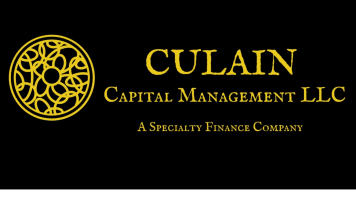                                                                           Or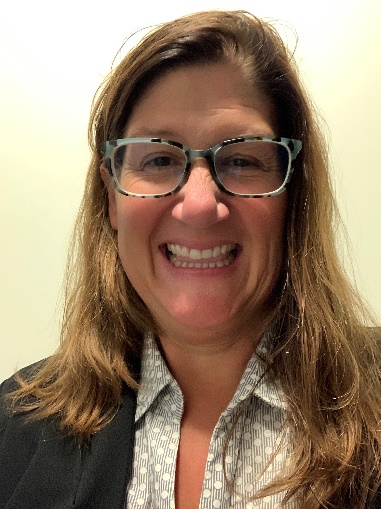 Cindy BordenCulain Capital Management LLCAccount Executivecborden@culaincapital.com716.919.13221780 Wehrle DriveBuffalo, NY 14221www.culaincapital.com